Student Name: ______________________ Home Room Teacher Name: ______________________Hello School Family –send evidence of completion with photos, videos, or written work to Email or post in DOJO or TEAMS!Week 37:  Special Area Assignments for May 10-14, 2021   Video links are on the Salt River Elementary Specials Page https://sres.saltriverschools.org/students/specialsPhysical Education: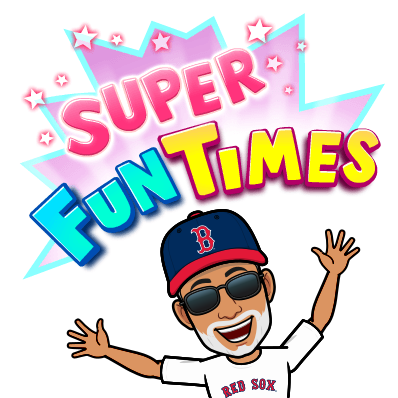 Coach BSke:g Tas Salt River Families & Students!We are not meeting live in MS Teams.Field Days in May is here!  Join in on the fun! Try as many of these games that you can.  Remember to model our PE expectations of being, safe, respectful and having fun!Use this link to access your field Day Packet: https://sres.saltriverschools.org/s_r_e_s_news/announcements/fieldday2021Be ready to have fun!  Coach Bbryan.mccleney@saltriverschools.orgLibrary: 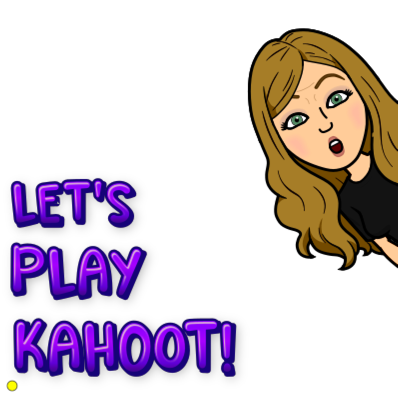 Mrs. YurekKindergarten – 2nd Grade Look for links on Class Dojo – No Live Teams meetings this week! Grades 3-6Library Catalog – Place Book Requests in Library Search or Destiny DiscoverLibrary GamesSelecting books for Independent ReadingSRES Library Read Alouds are available on the Library Web PageQuestions?   nancy.yurek@saltriverschools.orgDon’t forget!Your Reading Expectation!What are you reading this week?   It is suggested that students read a minimum of 20 minutes each day from books of their own choosing. School year word count total:   3,561,454 words read so far this year! WOW!This independent reading practice helps every student grow as a reader!ART: 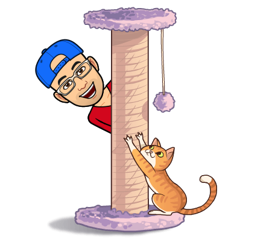 Mr. CrebsThis week we are going to be working with scratch art. We will make something that is culturally significant and meaningful. Most of us have worked with this type of art form before so it should be fun to create a new piece of scratch art. I will be coming to your classroom to bring you your supplies. Have fun!david.crebs@saltriverschools.orgTechnology: 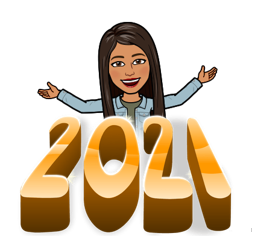 Ms. TGrades 1-6thWe will be reviewing various concepts learned throughout the year in an online game.I can’t wait for you all to enjoy the game I have planned.  Keri.Tuchawena@saltriverschools.orgMusic and Movement: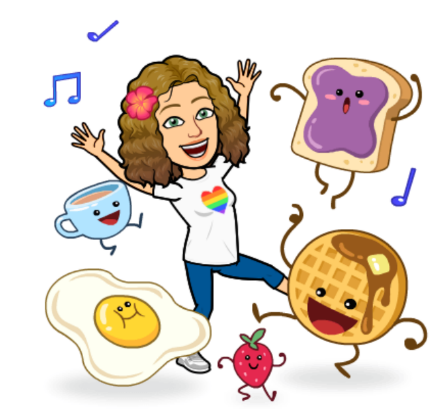 Mrs. MeyersAiken DrumLet’s have some fun singing a silly tune about Aiken Drum, the man that lived in the moon!  Remember, Aiken Drum is completely made out of food.  What ideas do you have about which foods could be Aiken Drum? Perhaps a head made out of pizza, or a nose made out of Swiss cheese?dawn.meyers@saltriverschools.org